Spring 2020:  Chp5 & 6 Deitel: Functions and Arrays : pr66Deitel/Subbarao:  Modified 02 17 2020: Copy right extended thru 2020// : Chp5 & 6 Deitel: Functions and Arrays:  Modified AND  Extended THRU Spring 2020 // Subbarao V Wunnava: Courtesy  Deitel: Setting up and Math operations on Arrays#include <stdio.h>#include <stdlib.h>#include <math.h>//declare printArray function and addArray functions and subtractArrayColumn functionvoid printArray ( int x[3][3]); //function proto type to print arrayvoid addArray (int y[3][3], int z[3][3]); // function proto type to add arraysvoid subtractArrayColumn (int p[3][3], int q[3][3]); //function proto type to subtract arrays by columnsint main(void){   //initialize A and B arrays	int A [3][3] = { {2, 4, 6 }, {1, 3, 5}, {7, 8, 9} };	int B [3][3] = { {2, 7}, {4, 3, 1}, {9} };	int C [3][3] = { {1}, {1,2}, {2,4} };	//printing arrays A, B, and C by rows	printf ("\n\a Subbarao/Deitel Chp 5&6: Functions: Multi Dimensional Arrays: \n");                  printf ("\n\a  pgs 195-250 F14 2880 09 11 2014 Modified 09 18 2014 : \n");	puts("\n Array A by row :\n ");	printArray (A);	puts("\n Array B by row :\n ");	printArray (B);	puts("\n Array C by row :\n ");	printArray (C);      // adding and subtracting arrays	puts("\n add A and B arrays :\n ");	addArray (A,B);	puts("\n add B and C arrays :\n ");	addArray (B,C);	puts("\n subtract B and C arrays by columns :\n ");	subtractArrayColumn (B,C);}  // end main//start of  printArray to output the Arraysvoid printArray ( int x[3][3]){	size_t r; // row counter	size_t c; // column counter	// loop through rows	       	 for ( r = 0; r <=2; ++r)  //outer loop for rows	{		for ( c= 0; c <=2; ++c) // inner loop for columns		{			printf (" \t %d", x[r][c]);		}		    printf ("\n\a" );	}} //end printArray function  // start of the addArray function to add specified arraysvoid addArray ( int y[3][3], int z[3][3]){	size_t l; // row counter	size_t m; // column counter	// loop through rows	for ( l = 0; l <=2; ++l)  //outer loop for rows	{		for ( m= 0; m <=2; ++m) // inner loop for columns		{			printf (" \t %d", (y[l][m]+ z[l][m]));		}		    printf ("\n\a" );	}} //end addArray function// start of the subtractArray function to subtract specified arrays by columnsvoid subtractArrayColumn ( int p[3][3], int q[3][3]){	size_t k; // row counter	size_t j; // column counter	// loop through rows and then columns	for ( k = 0; k <=2; ++k)  //outer loop for rows	{		for ( j= 0; j <=2; ++j) // inner loop for columns		{			printf (" \t %d", (p[k][j]- q[k][j]));		}		    printf ("\n\a" );	}	// loop through columns and then rows                printf ("\n loop through columns and then rows \n" );	for ( k = 0; k <=2; ++k)  //outer loop for rows	{		for ( j= 0; j <=2; ++j) // inner loop for columns		{			printf (" \t %d", (p[j][k]- q[j][k]));		}		    printf ("\n\a" );	}   // loop through columns and then rows in criss cross way       printf ("\n loop through columns and then rows in criss cross way \n" );	for ( k = 0; k <=2; ++k)  //outer loop for rows	{		for ( j= 0; j <=2; ++j) // inner loop for columns		{			printf (" \t %d", (p[j][k]- q[k][j]));		}		    printf ("\n\a" );	}} //end subtractArrayColumn function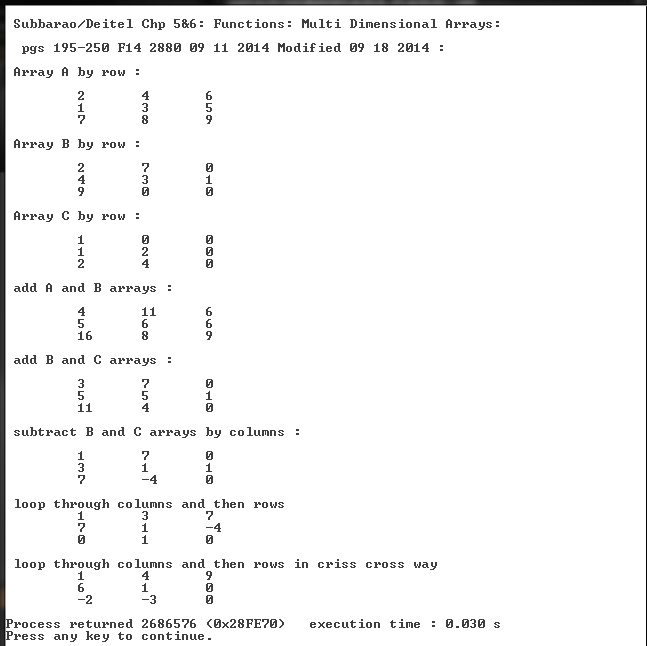 6.19 (Dice Rolling) Write a program that simulates the rolling of two dice. The program shoulduse rand twice to roll the first die and second die, respectively. The sum of the two values shouldthen be calculated. [Note: Because each die can show an integer value from 1 to 6, then the sum ofthe two values will vary from 2 to 12, with 7 being the most frequent sum and 2 and 12 the leastfrequent sums.] Figure 6.24 shows the 36 possible combinations of the two dice. Your programshould roll the two dice 36,000 times. Use a single-subscripted array to tally the numbers of timeseach possible sum appears. Print the results in a tabular format. Also, determine if the totals are reasonable; i.e., there are six ways to roll a 7, so approximately one-sixth of all the rolls should be 7.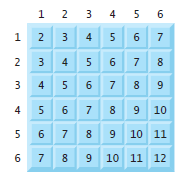 // Exercise 6.19 Solution: Deitel/Subbarao Modified Spring 2020: 02 17 2020// EEL 2880  Original Patent 09 18 2016/Modified 02 17 2020 Random Dice rolling   // and array computations  #include <stdio.h> #include <stdlib.h> #include <time.h>int main( void )    {	 unsigned int i; // loop counter	 unsigned int j; // loop counter	 unsigned int x; // first die	 unsigned int y; // second die	 unsigned int sum[ 13 ] = { 0 }; // count occurrences of each combination	// array expected contains counts for the expected	// number of times each sum occurs in 36 rolls of the dice	unsigned int expected[ 13 ] = {0, 0, 1, 2, 3, 4, 5, 6, 5, 4, 3, 2, 1};	  printf("\n\n\a\a EEL 2880 Fall 2013 09 18 2013: Random Dice rolling \n\n "); 	  printf("       and array computations: Problem 6.19 Deitel/Subbarao  \n\n");	  srand( time( NULL ) ); // seed random number generator	// roll dice 36,000 times using -for loop 1-		for ( i = 1; i <= 36000; ++i ) 		{		x = 1 + rand() % 6;		y = 1 + rand() % 6;		++sum[ x + y ];		} // end for-1		printf ("\n\t final i value: %u \n\n ", i);	       printf( "%10s%10s%10s%10s\n", "Sum", "Total", "Expected", "Actual" );  // display results of rolling dice using for loop 2		for ( j = 2; j <= 12; ++j ) 		{			printf( "%10u%10u%9.3f%%%9.3f%%\n", j, sum[ j ],				100.0 * expected[ j ] / 36, 100.0 * sum[ j ] / 36000 );		} // end for-2		system("PAUSE"); } // end main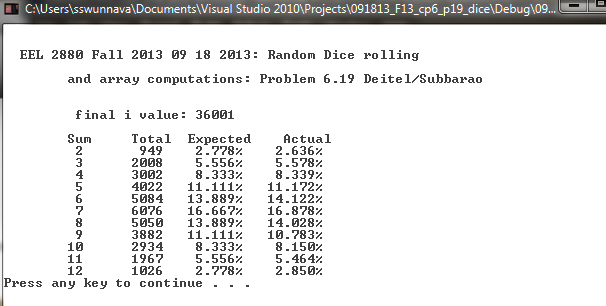 EEL 2880: Introduction to Machine Code and Micro Architecture: Spring   2020:Ref: Chapters 6 and 7 Deitel: :  Arrays&Pointers   Fall  2016  Updated 02 17 2020Inside a microprocessor/computer system, nearly 80-85 % of the time, data transfers take place on the system bus.  The machine code operation controls the data flow and any arithmetic and logical operations.Courtesy: INTEL CORPORATION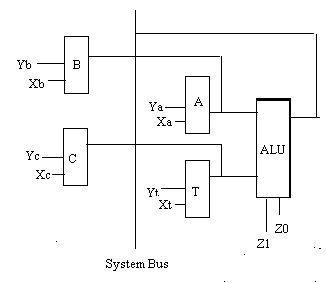 A: Accumulator T : Temporary Register;  ALU: Arithmetic Logic Unit  B & C are registersY and X are data transfer control signals and Z1 Z0 are ALU control signals for machine code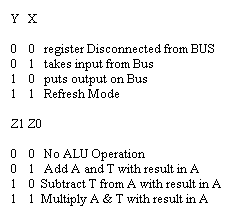 Control word is:  			Z1  Z0   	  Ya   Xa   Yt   Xt       Yb   Xb   Yc   Xc         Hex Code                                 	A    B                       0      0         0      1    0      0        1     0      0      0           048                                   T    C                        0      0         0      0    0      1        0     0      1      0           012                                       A    A+T                  0       1       0      1     0      0        0     0      0      0          140                                          B    A                      0      0       1      0     0      0         0     1      0      0          084         The above operation is B = B+C in higher level languages                       